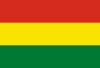 ORDENANZA MUNICIPAL Nº 099/2011, DE 17 DE MAYO DE 2011, CONSEJO MUNICIPAL DE EL ALTO POR TANTO:El Honorable Concejo Municipal de la Ciudad de El Alto, en uso específico de sus atribuciones conferidas por la Constitución Política del Estado, La Ley marco de Autonomías, Ley de Municipalidades N° 2028 y disposiciones conexas.RESUELVE:ARTÍCULO PRIMERO.- DECLARAR el 17 de mayo de cada año "DÍA DE LA LUCHA CONTRA LA HOMOFOBIA, LESBOFOBIA Y TRANSFOBIA" en el Municipio de El Alto.ARTÍCULO SEGUNDO.- Se instruye al Ejecutivo Municipal, a través de la Oficialía Mayor de Desarrollo Humano y Social, realice las siguientes actividades:a)    Organice, festivales, ferias, exposiciones, y otros destinados a difundir, promocionar y concientizar a la lucha en contra la discriminación de Lesbianas, Gays, Bisexuales y Trans.b)    Realizar la articulación de acciones concretas destinadas a la reflexión y rechazo a cualquier tipo de violencia a causa de la orientación sexual o la identidad de género. Además de contribuir a la igualdad de derechos.       